21.10.2023РОДИТЕЛЬСКИЙ УНИВЕРСИТЕТЗначение школьной отметки в жизни ребенкаЦель: Показать родителям значение школьной отметки в жизни ребёнка и формировать культуру родительского восприятия учебных умений своего ребенка.Задачи:Познакомить родителей со значительной ролью отметки в жизни младших школьников.Выявить представление родителей об организации учебной работы детей дома.Дать рекомендации родителям о том, как формировать у детей навыки самоконтроля, умения работать самостоятельно.Объединить усилия семьи и школы в формировании у родителей младших школьников ответственного отношения к воспитанию своих детей.Начать разговор о наших детях, я хотела бы с притчи.«Жил мудрец, который знал все. Один человек захотел доказать, что мудрец знает не все. Зажав в ладонях бабочку, он спросил: «Скажи, мудрец, какая бабочка у меня в руках: мертвая или живая?» А сам думает: «Скажет живая - я ее умертвлю, скажет мертвая - выпущу». Мудрец, подумав, ответил: «Все в твоих руках!»Эта притча созвучна с темой сегодняшнего разговора «Значение школьной отметки в жизни ребёнка», т.к. в наших руках возможность создать такую атмосферу дома и в школе, в которой дети будут чувствовать себя уверенно и спокойно. Для этого, прежде всего, учитель и родители должны действовать сообща, придерживаться единых требований и быть единым целым.Отметка играет значительную роль в жизни ребёнка и семьи. Своё выступление мне бы хотелось начать с высказывания Василия Александровича Сухомлинского: «С первых дней школьной жизни на тернистом пути учения перед ребёнком появляется идол - отметка. Для одного ребёнка - он добрый, снисходительный, для другого - жёсткий, безжалостный, неумолимый^ Ребёнок старается удовлетворить или - на худой конец - обмануть идола и постепенно привыкает учиться не для личной радости, а для отметки».К сожалению, родители вольно или невольно выстраивают своё отношение к ребёнку в зависимости от его успеваемости. Дети улавливают эту связь быстрее, чем взрослые: «Мама не очень меня любит, потому что я не всегда хорошие оценки получаю».Психолог Шалва Александрович Амонашвили составил очень меткие социальные портреты отметок, их названия говорят сами за себя: торжествующая «пятёрка», обнадёживающая «четвёрка», равнодушная «тройка», угнетающая «двойка», уничтожающая «единица» (по пятибалльной системе).Связывая своё отношение к ребёнку с его отметками, особенно если эти отметки не соответствуют их ожиданиям, родители затрудняют формирование адекватной положительной самооценки школьника, способствуют появлению у него неуверенности в себе, мешают развитию интереса к учению.Родителям необходимо помнить, что в учении важна не только отметка, сколько реальные знания и умения ученика, его трудолюбие, ответственность, потребность в получении новых знаний. К тому же следует учитывать, что успешность ребёнка в учении определяется множеством факторов. Не последнюю роль среди них играет вера родителей в возможности своего ребёнка, а также их способность оказать ему реальную помощь в учёбе.Младший школьный возраст является узловым в становлении самооценки. Она делается более развитой, зрелой, более структурированной, чем у первоклассников, и вместе с тем более целостной.Самооценка второклассников в учебной деятельности существенно отличается от таковой у первоклассников. Большинству первоклассников свойственна высокая самооценка.Во втором классе у многих детей самооценка в учебной деятельности резко снижается. Позднее, у третьеклассников, уровень самооценки вновь повышается. Это явление получило название «феномена вторых классов».Снижение самооценки у второклассников связано с повышением критичности школьников к себе, их возрастающей способностью ориентироваться на качество результатов своей учебной работы. Однако возможности детей в оценивании результатов своего труда ещё ограничены. Отсюда и проистекают неуверенность в себе, снижение самооценки.Оценка не тождественна отметке. Оценка – это процесс оценивания; отметка – результат этого процесса, его условное отражение в баллах.Оценка результатов учебной деятельности учащихся осуществляется по десятибалльной системе ("1", "2", "3", "4", "5", "6", "7", "8", "9" и "10" баллов).Для оценки результатов учебной деятельности учащихся при осуществлении контрольно-оценочной деятельности выделяются следующие пять уровней усвоения учебного материала:первый уровень (низкий) - действия на узнавание, распознавание и различение понятий (объектов изучения), которые оцениваются от 1 до 2 баллов;второй уровень (удовлетворительный) - действия по воспроизведению учебного материала (объектов изучения) на уровне памяти, которые оцениваются от 3 до 4 баллов;третий уровень (средний) - действия по воспроизведению учебного материала (объектов изучения) на уровне понимания; описание и анализ действий с объектами изучения, которые оцениваются от 5 до 6 баллов;четвертый уровень (достаточный) - действия по применению знаний в знакомой ситуации по образцу; объяснение сущности объектов изучения; выполнение действий с четко обозначенными правилами; применение знаний на основе обобщенного алгоритма для решения новой учебной задачи, которые оцениваются от 7 до 8 баллов; пятый уровень (высокий) - действия по применению знаний в незнакомых, нестандартных ситуациях для решения качественно новых задач; самостоятельные действия по описанию, объяснению и преобразованию объектов изучения, которые оцениваются от 9 до 10 баллов.Ребенок должен понять, что учится для себя, а не для родителей. Необходимо сформировать у ребенка определенную мотивация к обучению. Некоторые родители "выколачивают” отметки из своих детей, заставляя их трудиться по пять часов. В результате у ребенка не останется времени для прогулки, а она необходима. Подобное "усердие” под вашим нажимом, дорогие родители, это вы знаете сами, не только переутомление ребенка, но и быстрая потеря интереса к учению. Нет, не всегда нам нужно стремиться к тому чтобы у ребенка в тетради были одни «10-9”. Свои требования вы должны соизмерять с его возможностями. И глупо из-за своего честолюбия настаивать на том, чтобы дети приносили только высокие отметки. Это может не только повлиять на здоровье, но и привести к тому, что у ребенка появиться нездоровое честолюбие и другие скверные черты и самое главное, не учите ребенка лгать!Помните, что наказывая ребенка, вы не повысите его успеваемость, но можете его нравственно искалечить, озлобить, сделать лживым, трусливым, а иногда упрямым и грубым. В школе ребенок впервые сталкивается с внешней оценкой своих действий. Первые оценки связаны для него как с положительными, так и с отрицательными переживаниями. Если мы хотим, чтобы главным для ребенка оставались знания, а не оценки, необходимо определиться, прежде всего нам самим. Отношение ребенка к оценкам во многом зависит от нашего отношения к ним. Если мы, говоря о школе, прежде всего, расспрашиваем об оценках и бурно реагируем на плохие, для ребенка оценка станет основной частью школьной жизни.Уважаемые родители!Какой же вывод можно сделать, подводя итоги. И «двоечникам», и «хорошистам» необходимо уменьшить болезненность неудач, эмоционально преодолеть травматические ситуации, связанные со школьными отметками. Похвала им необходима, но необходимы и указания на ошибки, недочёты, неточности. Как же дозировать отметку в семье?Правило первое: не бейте лежачего. Двойка, а для кого-то и четвёрка -достаточное наказание, и не стоит дважды наказывать за одни и те же ошибки. Ребёнок ждёт от родителей не попрёков, а помощи.Правило второе: чтобы избавить ребёнка от недостатков, постарайтесь выбрать один — тот, от которого вы хотите избавиться в первую очередь, и говорите только о нём.Правило третье: выбирая самое главное, посоветуйтесь с ребёнком, начните с ликвидации тех учебных трудностей, которые наиболее значимы для него самого. Но если вас обоих беспокоит, прежде всего, скорость чтения, не требуйте одновременно и выразительности, и пересказа. Правило четвёртое и центральное: хвалить - исполнителя, критиковать - исполнение. Ребёнок склонен любую оценку воспринимать глобально, считать, что оценивают всю его личность. В наших силах помочь отделить оценку его личности от оценки его работы.Правило пятое и самое трудное: оценка должна сравнивать сегодняшние успехи ребёнка с его собственными вчерашними неудачами, а не только с государственными нормами оценивания и не с успехами соседского ТоликаПравило шестое: не скупитесь на похвалу; строя оценочные отношения с собственным ребёнком, не идите на поводу у школьных отметок. Нет такого двоечника, которого не что было бы похвалить.Правило седьмое: выделите в море ошибок островок успеха детская вера в себя и в успех своих учебных усилий. Оценивать детский труд надо очень дробно, дифференцированно. При такой оценке у ребёнка нет иллюзии полного успеха, ни ощущения полной неудачи.Правило восьмое: ставьте перед ребёнком предельно конкретные и реальные цели, и он попытается их достигнуть. Не искушайте ребёнка невыполнимыми целями, не толкайте его на путь заведомого обмана.Девятый принцип: ребёнок должен быть не объектом, а соучастником оценки, его следует учить самостоятельно оценивать свои достижения. Умение себя оценить является необходимым компонентом умения учиться - главного средства преодоления учебных трудностей.Анкета для родителейОтметьте те фразы, которые вы чаще всего используется в общении со своим ребенком, анализируя его учение.1. Что ты    получил(а) сегодня?2. И в кого ты такой уродился? 3. Не расстраивайся, мы все исправим.4. Пошел вон, чтоб глаза мои тебя не видели?5. Сколько можно тебе это объяснять!6. Ты ведь сможешь, постарайся!7. Ты (сам)а сделаешь или тебе нужна моя помощь?8. Садись и учи, а я потом проверю!9. Давай разберемся и сделаем вместе. 10. Знаешь, мне это тоже давалось с трудом.11. Кто-нибудь получил отметку лучше, чем ты?12. Вот так и будешь ехать на «3» и «2»!13. Давай еще раз заглянем в учебник. Попробуем понять вместе непонятное.Анкета для родителейОтметьте те фразы, которые вы чаще всего используется в общении со своим ребенком, анализируя его учение.1. Что ты    получил(а) сегодня?2. И в кого ты такой уродился? 3. Не расстраивайся, мы все исправим.4. Пошел вон, чтоб глаза мои тебя не видели?5. Сколько можно тебе это объяснять!6. Ты ведь сможешь, постарайся!7. Ты (сам)а сделаешь или тебе нужна моя помощь?8. Садись и учи, а я потом проверю!9. Давай разберемся и сделаем вместе. 10. Знаешь, мне это тоже давалось с трудом.11. Кто-нибудь получил отметку лучше, чем ты?12. Вот так и будешь ехать на «3» и «2»!13. Давай еще раз заглянем в учебник. Попробуем понять вместе непонятное.Как относиться к отметкам ребёнка?Не ругайте своего ребёнка за плохую отметку. Ему очень хочется быть в ваших глазах хорошимЕсли быть хорошим не получается, ребёнок начинает врать и изворачиваться, чтобы избежать наказанияСочувствуйте своему ребёнку, если он долго трудился, но результат его труда не высокОбъясните ему, что важен не только высокий результат. Больше важны знания, которые он сможет приобрести в результате ежедневного, упорного трудаНикогда не выражайте сомнений по поводу объективности выставленной вашему ребёнку оценки вслухЕсть сомнения - идите в школу (к учителю) и попытайтесь объективно разобраться в ситуацииНе обвиняйте беспричинно других взрослых и одноклассников в  проблемах собственного ребёнкаПоддерживайте ребёнка в его, пусть не очень значительных, но победах над собой, над своей леньюДемонстрируйте положительные результаты своего труда, чтобы ребёнку хотелось вам подражатьУстраивайте праздники по случаю получения отличной отметкиХорошее, как и плохое, запоминается ребёнком надолго и его хочется повторитьПусть ребёнок получает хорошую отметку ради того, чтобы его отметили. Вскоре это станет привычкой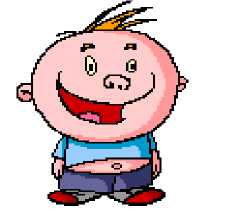 Как помочь ребенку выполнить домашнее заданиеРебенок должен готовить домашнее задание самостоятельно, но не бесконтрольноВыясните трудности, с которыми встречается ребенок при выполнении домашнего заданияНастройте ребенка на выполнение заданий тех уроков, которые были сегодня, а задания на следующий день надо только повторитьРитм выполнения домашнего задания индивидуален для каждого ребенка. Не следует ни торопиться, и ни затягиватьНе обсуждайте с ребёнком то, что задал учитель учить дома. Он руководствуется учебным планом и утверждённой школьной программой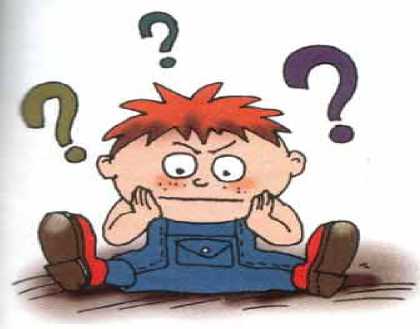 Это надо помнить!Выполнение каждого задания необходимо мотивировать применением его в будущем.Не следует отвлекать ребенка, умственный труд требует сосредоточенности.Разумная помощь и ненавязчивый контроль особенно необходимы ребенку в трудновыполнимых заданиях.❖ Постепенно необходимо приучать ребенка к планирующей оценке своих действий на день, два, неделю, месяц, четверть.Помните об этом!!!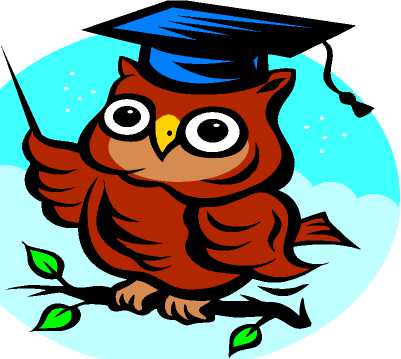 Научить ребёнка самостоятельно учиться, научить добывать знания - Ваша родительская обязанность!!!Что сделаете вы, если уведете у ребенка отметку «9» или «10»?Что сделаете вы, если уведете у ребенка отметку «1» или «2»?Полезные советыРебёнок нуждается в постоянной поддержке родителей.	Ваша искренняя заинтересованность в его школьных делах, серьёзное отношение к достижениям и трудностям помогут ученику.Не забывайте напоминать о школьных правилах и необходимости их соблюдать.Составьте вместе распорядок дня, а затем следите за его выполнением.Когда человек учится, у него может что-то не получаться, это естественно.Ребёнок имеет право на ошибку.Не пропускайте трудности. При необходимости обращайтесь за помощью к учителю.Поддерживайте ребёнка в его желании добиться успеха. В каждой работе обязательно найдите, за что можно было бы его похвалить.Похвала способна повысить интеллектуальные достижения.Неправильно:Буду радаПохвалю, дам определённое количество денегПравильно:Порадуюсь вместе с ребенкомПохвалю, скажу, что горжусь имНеправильно:Отругаю, заставлю заниматься дополнительно Спрошу: «Почему?» ПоругаюНакажуОбвиню учителяПравильно:Позанимаюсь дополнительно с ребенкомПомогу разобраться, объясню, за чтоПроанализируем вместе с ребенком причиныУспокою, чтобы не расстраивался